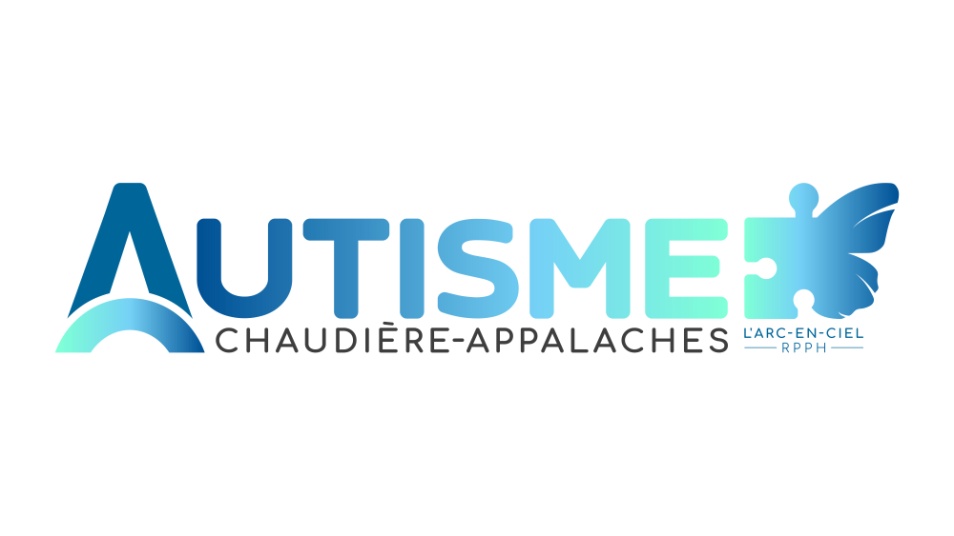 Fond Besoins-FamillesLe fond Besoins-Familles est une initiative du groupe de parents d'enfants ayant un TSA de la région de Montmagny-L'Islet. Il a été créé suite à une activité de sensibilisation et de levée de fonds réalisée auprès des élèves de l'école secondaire Louis-Jacques-Casault le 2 avril 2019.  Le soutien apporté se traduit par une aide financière permettant de se procurer des services, de la formation, du matériel spécialisé ou autre forme d’aide dans des formules adaptées à leurs besoins en lien avec le TSA. *montant maximum accordé de 200$ par demandeLes formules qui peuvent être financéesAchat de matériel spécialisé (TSA)Formation sur l’autismeToute autre formule qui permet aux familles et aux personnes de répondre à un besoin en lien avec le TSA, en autant que la demande soit pertinente et approuvée au préalable par Autisme Chaudière-Appalaches. Les critères d'admissibilitéAvoir un enfant autiste qui vit à la maison;Résider sur le territoire de Montmagny-L’Islet ou faire partie du groupe de parents de Montmagny-L’IsletNe pas recevoir d'aide financière du programme de Soutien à la famille et/ou de la mesure d'accompagnement TSA (CISSSCA) ou si la famille a accès à ces aides, les budgets sont nettement insuffisants pour combler les besoins.Comment procéder pour obtenir de l'aide financièreFaire approuver votre demande en contactant Nancy Chamberland, coordonnatricepar courriel à autisme@arcencielrpph.com en joignant le formulaire complété (en page 2)fournir une pièce justificative (facture, reçu)fournir un spécimen de chèque pour le paiementIl est important de considérer que ce fonds possède un budget limité et que L'Arc-en-Ciel RPPH se réserve le droit de déterminer le montant accordé par demande et par famille. L'Arc-en-Ciel RPPH se réserve également le droit de refuser toute demande qui sera jugée incomplète ou non admissible au Fonds Besoins-Familles.Fond Besoins-FamilleFORMULAIRE DE DEMANDERemplir ce formulaire, l'ENREGISTRER et le faire parvenir par courriel à :autisme@arcencielrpph.comRENSEIGNEMENTS SUR LA FAMILLE OU DE LA PERSONNE AUTISTERENSEIGNEMENTS SUR LA FAMILLE OU DE LA PERSONNE AUTISTERENSEIGNEMENTS SUR LA FAMILLE OU DE LA PERSONNE AUTISTERENSEIGNEMENTS SUR LA FAMILLE OU DE LA PERSONNE AUTISTERENSEIGNEMENTS SUR LA FAMILLE OU DE LA PERSONNE AUTISTERENSEIGNEMENTS SUR LA FAMILLE OU DE LA PERSONNE AUTISTERENSEIGNEMENTS SUR LA FAMILLE OU DE LA PERSONNE AUTISTERENSEIGNEMENTS SUR LA FAMILLE OU DE LA PERSONNE AUTISTERENSEIGNEMENTS SUR LA FAMILLE OU DE LA PERSONNE AUTISTERENSEIGNEMENTS SUR LA FAMILLE OU DE LA PERSONNE AUTISTERENSEIGNEMENTS SUR LA FAMILLE OU DE LA PERSONNE AUTISTERENSEIGNEMENTS SUR LA FAMILLE OU DE LA PERSONNE AUTISTERENSEIGNEMENTS SUR LA FAMILLE OU DE LA PERSONNE AUTISTERENSEIGNEMENTS SUR LA FAMILLE OU DE LA PERSONNE AUTISTERENSEIGNEMENTS SUR LA FAMILLE OU DE LA PERSONNE AUTISTENOM DU DEMANDEURNOM DU DEMANDEURADRESSE COMPLÈTE :ADRESSE COMPLÈTE :TÉLÉPHONE :TÉLÉPHONE :COURRIEL :COURRIEL :NOM DE L'ENFANT :NOM DE L'ENFANT :ÂGE DE L'ENFANT :ÂGE DE L'ENFANT :ÂGE DE L'ENFANT :ÂGE DE L'ENFANT :DIAGNOSTIC :DIAGNOSTIC :NOMBRE D'ENFANTS DANS LA FAMILLE :NOMBRE D'ENFANTS DANS LA FAMILLE :NOMBRE D'ENFANTS DANS LA FAMILLE :NOMBRE D'ENFANTS DANS LA FAMILLE :NOMBRE D'ENFANTS DANS LA FAMILLE :NOMBRE D'ENFANTS DANS LA FAMILLE :RENSEIGNEMENTS SUR LA DEMANDERENSEIGNEMENTS SUR LA DEMANDERENSEIGNEMENTS SUR LA DEMANDERENSEIGNEMENTS SUR LA DEMANDERENSEIGNEMENTS SUR LA DEMANDERENSEIGNEMENTS SUR LA DEMANDERENSEIGNEMENTS SUR LA DEMANDERENSEIGNEMENTS SUR LA DEMANDERENSEIGNEMENTS SUR LA DEMANDERENSEIGNEMENTS SUR LA DEMANDERENSEIGNEMENTS SUR LA DEMANDERENSEIGNEMENTS SUR LA DEMANDERENSEIGNEMENTS SUR LA DEMANDERENSEIGNEMENTS SUR LA DEMANDERENSEIGNEMENTS SUR LA DEMANDEMotif de la demande :Motif de la demande :Motif de la demande :COÛTS PRÉVUS :      $      $      $      $      $Recevez-vous de l'aide financière du programme de soutien à la famille (CLSC) : Recevez-vous de l'aide financière du programme de soutien à la famille (CLSC) : Recevez-vous de l'aide financière du programme de soutien à la famille (CLSC) : Recevez-vous de l'aide financière du programme de soutien à la famille (CLSC) : Recevez-vous de l'aide financière du programme de soutien à la famille (CLSC) : Recevez-vous de l'aide financière du programme de soutien à la famille (CLSC) : Recevez-vous de l'aide financière du programme de soutien à la famille (CLSC) : Recevez-vous de l'aide financière du programme de soutien à la famille (CLSC) : Recevez-vous de l'aide financière du programme de soutien à la famille (CLSC) : Recevez-vous de l'aide financière du programme de soutien à la famille (CLSC) : Recevez-vous de l'aide financière du programme de soutien à la famille (CLSC) :  Oui    Non    Ne sait pas Oui    Non    Ne sait pas Oui    Non    Ne sait pas Oui    Non    Ne sait pasRecevez-vous de l'aide financière de la Mesure d'accompagnement TSA (CLSC) :Recevez-vous de l'aide financière de la Mesure d'accompagnement TSA (CLSC) :Recevez-vous de l'aide financière de la Mesure d'accompagnement TSA (CLSC) :Recevez-vous de l'aide financière de la Mesure d'accompagnement TSA (CLSC) :Recevez-vous de l'aide financière de la Mesure d'accompagnement TSA (CLSC) :Recevez-vous de l'aide financière de la Mesure d'accompagnement TSA (CLSC) :Recevez-vous de l'aide financière de la Mesure d'accompagnement TSA (CLSC) :Recevez-vous de l'aide financière de la Mesure d'accompagnement TSA (CLSC) :Recevez-vous de l'aide financière de la Mesure d'accompagnement TSA (CLSC) :Recevez-vous de l'aide financière de la Mesure d'accompagnement TSA (CLSC) :Recevez-vous de l'aide financière de la Mesure d'accompagnement TSA (CLSC) : Oui    Non    Ne sait pas Oui    Non    Ne sait pas Oui    Non    Ne sait pas Oui    Non    Ne sait pasAVEZ-VOUS DES DÉTAILS PERTINENTS À AJOUTER POUR APPUYER VOTRE DEMANDE?AVEZ-VOUS DES DÉTAILS PERTINENTS À AJOUTER POUR APPUYER VOTRE DEMANDE?AVEZ-VOUS DES DÉTAILS PERTINENTS À AJOUTER POUR APPUYER VOTRE DEMANDE?AVEZ-VOUS DES DÉTAILS PERTINENTS À AJOUTER POUR APPUYER VOTRE DEMANDE?AVEZ-VOUS DES DÉTAILS PERTINENTS À AJOUTER POUR APPUYER VOTRE DEMANDE?AVEZ-VOUS DES DÉTAILS PERTINENTS À AJOUTER POUR APPUYER VOTRE DEMANDE?AVEZ-VOUS DES DÉTAILS PERTINENTS À AJOUTER POUR APPUYER VOTRE DEMANDE?AVEZ-VOUS DES DÉTAILS PERTINENTS À AJOUTER POUR APPUYER VOTRE DEMANDE?AVEZ-VOUS DES DÉTAILS PERTINENTS À AJOUTER POUR APPUYER VOTRE DEMANDE?AVEZ-VOUS DES DÉTAILS PERTINENTS À AJOUTER POUR APPUYER VOTRE DEMANDE?AVEZ-VOUS DES DÉTAILS PERTINENTS À AJOUTER POUR APPUYER VOTRE DEMANDE?AVEZ-VOUS DES DÉTAILS PERTINENTS À AJOUTER POUR APPUYER VOTRE DEMANDE?AVEZ-VOUS DES DÉTAILS PERTINENTS À AJOUTER POUR APPUYER VOTRE DEMANDE?AVEZ-VOUS DES DÉTAILS PERTINENTS À AJOUTER POUR APPUYER VOTRE DEMANDE?AVEZ-VOUS DES DÉTAILS PERTINENTS À AJOUTER POUR APPUYER VOTRE DEMANDE?RESPONSABLE DE LA DEMANDE :RESPONSABLE DE LA DEMANDE :RESPONSABLE DE LA DEMANDE :RESPONSABLE DE LA DEMANDE :RESPONSABLE DE LA DEMANDE :DATE : Notes et décision (à l'usage de l'administration) :         Total accordé : _______ $	Total payé : _______ $	Notes et décision (à l'usage de l'administration) :         Total accordé : _______ $	Total payé : _______ $	Notes et décision (à l'usage de l'administration) :         Total accordé : _______ $	Total payé : _______ $	Notes et décision (à l'usage de l'administration) :         Total accordé : _______ $	Total payé : _______ $	Notes et décision (à l'usage de l'administration) :         Total accordé : _______ $	Total payé : _______ $	Notes et décision (à l'usage de l'administration) :         Total accordé : _______ $	Total payé : _______ $	Notes et décision (à l'usage de l'administration) :         Total accordé : _______ $	Total payé : _______ $	Notes et décision (à l'usage de l'administration) :         Total accordé : _______ $	Total payé : _______ $	Notes et décision (à l'usage de l'administration) :         Total accordé : _______ $	Total payé : _______ $	Notes et décision (à l'usage de l'administration) :         Total accordé : _______ $	Total payé : _______ $	Notes et décision (à l'usage de l'administration) :         Total accordé : _______ $	Total payé : _______ $	Notes et décision (à l'usage de l'administration) :         Total accordé : _______ $	Total payé : _______ $	Notes et décision (à l'usage de l'administration) :         Total accordé : _______ $	Total payé : _______ $	Notes et décision (à l'usage de l'administration) :         Total accordé : _______ $	Total payé : _______ $	Notes et décision (à l'usage de l'administration) :         Total accordé : _______ $	Total payé : _______ $	